Семинар«Эмиссии загрязняющих веществ и ртути в окружающую среду: методы определения, инвентаризация и включение в регистр выбросов и переноса загрязнителей Республики Казахстан»СПИСОК УЧАСТНИКОВ 11 апреля 2018 г., Астана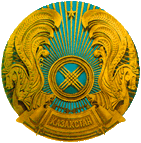 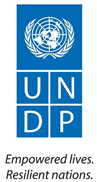 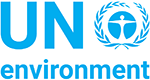 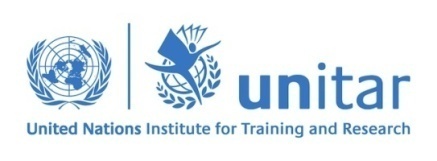 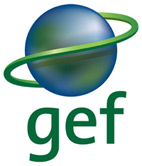 №Название организацииФИОДолжностьКонтактыКонтактыГосударственные органы и подведомственные организацииГосударственные органы и подведомственные организацииГосударственные органы и подведомственные организацииГосударственные органы и подведомственные организацииГосударственные органы и подведомственные организацииМинистерство энергетики РКДаулетьярова Наталья ИвановнаЗаместитель директора Департамента экологического мониторинга и информацииТел: 8/7172/74 02 85E-mail: n.dauletiarova@energo.gov.kzТел: 8/7172/74 02 85E-mail: n.dauletiarova@energo.gov.kzМинистерство энергетики РКМурзабековаЖулдыз ЕслямбековнаРуководитель управления экологической информации и анализа Департамента экологического мониторинга и информацииТел: 8/7172/740016Сот:E-mail: zh.murzabekova@energo.gov.kzТел: 8/7172/740016Сот:E-mail: zh.murzabekova@energo.gov.kzМинистерство энергетики РКЖакеновАманкелды Умиржановичглавный эксперт управления экологической информации и анализа Департамента экологического мониторинга и информацииТел:Сот:E-mail: Тел:Сот:E-mail: Комитет индустриального развития и промышленной безопасности МИР РКОсеманов Дидар АмангельдиновичРуководитель Управления химической и фармацевтической промышленностиТел: Сот:  +7 7022220246E-mail:Тел: Сот:  +7 7022220246E-mail:Комитет индустриального развития и промышленной безопасности МИР РКШарипова Багдат Ескановна Главный эксперт Управления межотраслевого надзораТел: 8 (7172) 75 46 07Сот: +7 7017708525E-mail: e.bekbaulova@mid.gov.kzТел: 8 (7172) 75 46 07Сот: +7 7017708525E-mail: e.bekbaulova@mid.gov.kzКомитет по статистике МНЭ РКҚұрманбаева Гульнар ЛекерқызыЭксперт Управления статистики производства и окружающей средыТел: 8/7172/749478E-mail: gu.kurmanbaeva@economy.gov.kzТел: 8/7172/749478E-mail: gu.kurmanbaeva@economy.gov.kzДепартамент экологии по городу Астана Комитета экологического регулирования и контроля МЭ РКХамитов Тимур ТанабергеновичГлавный специалист отдела государственного экологического контроля Тел: 8 (7172) 39-59-79,  Сот: 8 778-184-70-72E-mail:eco_kontrol89@mail.ruТел: 8 (7172) 39-59-79,  Сот: 8 778-184-70-72E-mail:eco_kontrol89@mail.ruДепартамент экологии по Карагандинской областиМусабекова Гульсим БакировнаГосударственный экологический инспекторСот: 87001392558E-mail: gulsa08@mail.ruСот: 87001392558E-mail: gulsa08@mail.ruДепартамент экологии по Костанайской областиМукашев Сергей ТалгатовичГосударственный экологический инспекторСот: 8-776-131-21-11E-mail: serjios@bk.ruСот: 8-776-131-21-11E-mail: serjios@bk.ruДепартамент экологии по Костанайской областиМухамеджанов Виктор СергеевичРуководитель Департамента Тел: 8-7142-50-16-00 Сот: 8-705-558-62-41 E-mail: viktor_m77@mail.ruТел: 8-7142-50-16-00 Сот: 8-705-558-62-41 E-mail: viktor_m77@mail.ruДепартамент экологии по Восточно-Казахстанской областиЧотпаева Гульнар МерзияновнаГлавный специалист отдела экологического регулированияТел: 8(7232)766432, 766006Сот: 87771493650E-mail: a.mamyrkhanova@energo.gov.kzТел: 8(7232)766432, 766006Сот: 87771493650E-mail: a.mamyrkhanova@energo.gov.kzДепартамент экологии по Акмолинской областиБалташова Данагуль ЖомартовнаГлавный специалист отдела экологического регулированияТел: 87162 254627Сот: +7 708 999 09 94E-mail: d.baltashova@gmail.comТел: 87162 254627Сот: +7 708 999 09 94E-mail: d.baltashova@gmail.comДепартамент охраны общественного здоровья Костанайской областиЧереева Дина КарисовнаГлавный специалист отдела санитарно-гигиенического надзора за промышленными и коммунальными объектамиТел:  8 (7142) 54-26-81Сот: 87028292880, 87071289110E-mail: d.chereeva@mz.gov.kzТел:  8 (7142) 54-26-81Сот: 87028292880, 87071289110E-mail: d.chereeva@mz.gov.kzДепартамент охраны общественного здоровья ВКО Куанышбеков Болат ГазезовичЗаместитель руководителя департаментаСот: 8 777 702 21 67E-mail: b.dyrymbaeva@mz.gov.kzСот: 8 777 702 21 67E-mail: b.dyrymbaeva@mz.gov.kzДепартамент охраны общественного здоровья Карагандинской областиЗалыгин Юрий ЛеонидовичЗаместитель руководителяТел: 8 (7212) 502156 Сот: 8-777-250-85-43E-mail: zaligin_yura@mail.ruТел: 8 (7212) 502156 Сот: 8-777-250-85-43E-mail: zaligin_yura@mail.ruУправление природных ресурсов и регулирования природопользования Костанайской областиАрсентьева Светлана ВладимировнаРуководитель отдела природоохранных мероприятийСот: 87772998710 Тел: 8(7142)500746 E-mail: arsentyeva_s@mail.ruСот: 87772998710 Тел: 8(7142)500746 E-mail: arsentyeva_s@mail.ruУправление природных ресурсов и регулирования природопользования Акмолинской областиСавельев Сергей ВикторовичИ.о. руководитель отдела экологического регулированияТел: 8 716 2 40 28 07Сот:  8 701 197 22 97E-mail: expeco@mail.ruТел: 8 716 2 40 28 07Сот:  8 701 197 22 97E-mail: expeco@mail.ruУправление охраны окружающей средыИргибаев Мурат СпанкуловичСоветник по экологическим вопросамРГП на ПХВ «ИАЦ ООС» МЭ РКЖунусов Серик НурлановичЗаместитель генерального директораТел: 8/7172/ 95 46 84Тел: 8/7172/ 95 46 84РГП на ПХВ «ИАЦ ООС» МЭ РКАбдульманов НургазыРуководитель аппаратаТел: 8/7172/ 95 47 41E-mail: nurgazy_777@mail.ruТел: 8/7172/ 95 47 41E-mail: nurgazy_777@mail.ruРГП на ПХВ «ИАЦ ООС» МЭ РККондратенко Михаил Директор Департамента информационных технологийТел: 8/7172/95 47 15Тел: 8/7172/95 47 15РГП на ПХВ «ИАЦ ООС» МЭ РКБалабаева АлтынкульДиректор Департамента Государственного фонда экологической информации Тел: 8/7172/ 95 47 95E-mail: altyn_aisa@mail.ruТел: 8/7172/ 95 47 95E-mail: altyn_aisa@mail.ruРГП на ПХВ «ИАЦ ООС» МЭ РКСахиев Ганибет Руководитель управления анализа экологической информации и подготовки НДСОСТел:Сот:E-mail: Тел:Сот:E-mail: РГП на ПХВ «ИАЦ ООС» МЭ РКМуратбаева Сания Главный специалист управления анализа экологической информации и подготовки НДСОСТел:Сот:E-mail: Тел:Сот:E-mail: РГП на ПХВ «ИАЦ ООС» МЭ РКТауекелова Мадина Ведущий специалист управления по организации сбора, хранения, обработки и распространения экологической информацииТел:Сот:E-mail: Тел:Сот:E-mail: РГП на ПХВ «ИАЦ ООС» МЭ РКСадвакасова Алия МалаевнаРуководитель управленияАО «Жасыл даму»Асанова Жанар ТалгаровнаДиректор Департамента управления отходамиСот:  8 775 949 61 96E-mail: l.assanova@mail.ruСот:  8 775 949 61 96E-mail: l.assanova@mail.ruАО «Жасыл даму»Турсынбекова Дана Сержановна Главный специалист департамента УОСот: Тел:E-mail:Сот: Тел:E-mail:АО «Жасыл даму»Мамырбаева Толкын Жомартовна Главный специалист департамента УОСот: 87471424755Тел: 8 7172 768255E-mail: tmamyrbaeva@mail.ruСот: 87471424755Тел: 8 7172 768255E-mail: tmamyrbaeva@mail.ruПромышленные предприятия, объединения юридических лицПромышленные предприятия, объединения юридических лицПромышленные предприятия, объединения юридических лицПромышленные предприятия, объединения юридических лицПромышленные предприятия, объединения юридических лицKAZENERGYСеитова Лейла ЕсетовнаГлавный экспертТел: 8 (7172) 79 02 04E-mail: l.seitova@kazenergy.comТел: 8 (7172) 79 02 04E-mail: l.seitova@kazenergy.comEurasian Resources GroupКусаинова Мадина КыдырбековнаГлавный менеджер по системе управления Отдел экологииТел: +7 (7172) 592056,Сот: +7 702 8788909E-mail: Madina.Kusainova@erg.kzТел: +7 (7172) 592056,Сот: +7 702 8788909E-mail: Madina.Kusainova@erg.kzМеждународная ассоциация по пестицидам в АстанеОразалина Казкен НазимбековнаОфициальный представитель Ассоциации в РКСот: 8 701 511 94 72E-mail: k_orazalina@mail.ruСот: 8 701 511 94 72E-mail: k_orazalina@mail.ruАО «Интергаз Центральная Азия»Кушерова Айжан АлибековнаГлавный менеджер по ООСТел: (7172) 92 72 66Сот: 8 701 537 15 56E-mail: a.kusherova@ica.kzТел: (7172) 92 72 66Сот: 8 701 537 15 56E-mail: a.kusherova@ica.kzАО «KEGOC»Нургали ШолпанВедущий специалист по вопросам охраны окружающей средыТел: 8 (7172) 690-763Сот: E-mail: Nurgali@kegoc.kzТел: 8 (7172) 690-763Сот: E-mail: Nurgali@kegoc.kzАО «КазТрансОйл» Токабаева Карлыгаш КалыбаевнаДПБОТиЧСТел: Сот: +7 777 573 94 40E-mail: nasipkazina@kaztransoil.kzТел: Сот: +7 777 573 94 40E-mail: nasipkazina@kaztransoil.kz АО "ТЭМК"Махновская Наталья АлександровнаТел: 8 (7213) 93 41 30E-mail: mahnovskaya_n@temk.kzТел: 8 (7213) 93 41 30E-mail: mahnovskaya_n@temk.kzТОО «Полиметалл Евразия»Ким Сергей Ефремовичглавный экологТел: 8 (7172) 79 05 46 (вн.129)Тел. группы: 62- 129Сот: 87054616777E-mail: kim.s@polymetal.kzТел: 8 (7172) 79 05 46 (вн.129)Тел. группы: 62- 129Сот: 87054616777E-mail: kim.s@polymetal.kzАО «ЗОЦМ»Романова Татьяна Александровна ЭкологТел: 8(71036) 4-79-19,Сот:  +7-700-918-89-59E-mail: tanya1973@mail.ruТел: 8(71036) 4-79-19,Сот:  +7-700-918-89-59E-mail: tanya1973@mail.ruАО «Алматинские электрические станции»Галиев Рамиль АйтбаевичЗаместитель Главного инженера по экологииТел: 8 (727) 2540-329Сот: 8 701 027 36 98E-mail: zarzyukova@ales.kzТел: 8 (727) 2540-329Сот: 8 701 027 36 98E-mail: zarzyukova@ales.kzТОО «Караганда Энергоцентр»Куценко Вера Ивановна Ведущий инженер по охране окружающей средыСот: Тел: 8 701 77 61 356E-mail: vkutsenko@kec.kzСот: Тел: 8 701 77 61 356E-mail: vkutsenko@kec.kzАО "Локомотив құрастыру зауыты"Джусупалиева Гулбаршын БалтабаевнаВедущий инженер производственно-технического отдела (по экологии) Сот: 87016168168Тел:  8(7172) 93-20-22E-mail: gulbar75@mail.ruСот: 87016168168Тел:  8(7172) 93-20-22E-mail: gulbar75@mail.ruАО «ГМК Казахалтын»Каражигитов Ануар СейфуллаевичВедущий специалист по охране окружающей средыТел: 8 (71645)2-84-02 вн.(4551).Сот: 87777990945E-mail: DorokhovaTP@kazakhaltyn.kzТел: 8 (71645)2-84-02 вн.(4551).Сот: 87777990945E-mail: DorokhovaTP@kazakhaltyn.kzТОО «Оркен»Бобылева Наталья  Николаевна Инженер по охране окружающей среды Представительства «Оркен-Кентобе»Сот: 8 707 771 88 998 771 180 05 45Тел: 8 7212 49 33 64E-mail: natalya.bobyleva@arcelormittal.comСот: 8 707 771 88 998 771 180 05 45Тел: 8 7212 49 33 64E-mail: natalya.bobyleva@arcelormittal.comАО «Костанайские минералы»Маканалина Карина Кенжетаевна Инженер по экологииСот: 87058024690Тел:E-mail: Ecolog@km.kzmirmanova22@mail.ruСот: 87058024690Тел:E-mail: Ecolog@km.kzmirmanova22@mail.ruАО «НАК «Казатомпром»Сатаева Зауре ДаулеткереевнаСот: Тел:E-mail:Сот: Тел:E-mail:ТОО «Корпорация Казахмыс»Толепбекова Мадина КажимуратовнаВедущий инженер отдела методологии и отчетности Департамента охраны окружающей средыСот: 8 702 152 41 33Тел: 8(7212) 95 21 16;   E-mail: Madina.Tolepbekova@kazakhmys.kzСот: 8 702 152 41 33Тел: 8(7212) 95 21 16;   E-mail: Madina.Tolepbekova@kazakhmys.kzАО «ШубаркольКомир»Буйлина Екатерина ИвановнаЭкологТел: (7212) 930 146E-mail: Yekaterina.builina@erg.kzТел: (7212) 930 146E-mail: Yekaterina.builina@erg.kzНеправительственные организацииНеправительственные организацииНеправительственные организацииНеправительственные организацииНеправительственные организацииПРООН в КазахстанеГор Нина ВикторовнаМенеджер проекта ПРООНE-mail: nina.gor@undp.orgE-mail: nina.gor@undp.orgПРООН в КазахстанеБаешова СалтанатЭксперт проекта ПРООНE-mail: bayeshova@gmail.comE-mail: bayeshova@gmail.comПРООН в КазахстанеКим МихаилЭксперт проекта ПРООНE-mail: kim-m-e@mail.ruE-mail: kim-m-e@mail.ruПРООН в КазахстанеОмарова ДианаФинансовый специалистE-mail: diana.omarova@undp.orgE-mail: diana.omarova@undp.orgОфис программ ОБСЕ в АстанеРати ДжапаридзеЗаведующий отделом экономики и экологии Офиса программ ОБСЕ в АстанеТел: 8 (7172) 58 00 70E-mail: Rati.Japaridze@osce.orgТел: 8 (7172) 58 00 70E-mail: Rati.Japaridze@osce.orgОфис программ ОБСЕ в АстанеБибигуль ИзбаирПроектный менеджер Отдела Экономики и ЭкологииТел: 8 (7172) 58 00 70E-mail: Bibigul.Izbair@osce.orgТел: 8 (7172) 58 00 70E-mail: Bibigul.Izbair@osce.orgОФ «Координационный центр химической безопасности «ToxicFree Kazakhstan»Асель ШахановаИсполнительный директорТел: Сот: 8 701 530 54 77E-mail: a_shakhanova123@mail.ruТел: Сот: 8 701 530 54 77E-mail: a_shakhanova123@mail.ruОО «Институт здоровья человека»Кусайханова Сабина КайровнаТел: Сот: 8 777 778 78 66E-mail: hhikaz@gmail.comТел: Сот: 8 777 778 78 66E-mail: hhikaz@gmail.comНациональный Орхусский центр, г.АстанаШабанова ЛюдмилаЧлен Комитета по управлению Программой по РВПЗСот: 8 775 896 78 48E-mail: lvshabanova@mail.ruСот: 8 775 896 78 48E-mail: lvshabanova@mail.ruКазахстанская ассоциация по управлению отходами «KazWaste»Рыскулова АйжанКоординаторE-mail: kazwaste.org@gmail.comE-mail: kazwaste.org@gmail.comЦентр «Содействие устойчивому развитию»Мустафина Вера ВладиленовнаИсполнительный директорE-mail: veramustafina1@gmail.comE-mail: veramustafina1@gmail.comЦентр «Содействие устойчивому развитию»Анисимова Наталья МихайловнаЭксперт по образовательным программамE-mail: csd.anissimova@gmail.comE-mail: csd.anissimova@gmail.comСМИ Хабар 24Жандарбекова М.ЖурналистСот: 87751177551Сот: 87751177551